Year 8 History Curriculum at Lytham St Annes High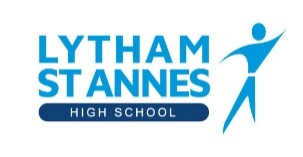 Term 1Term 1Term 2Term 2Term 3Term 3Enquiry:Assessment questionWhat was Africa like before 1600?What was the impact of the Europeans on the Americas during the ‘Age of Exploration’ between the15th and 17th Century?What was the impact of the transatlantic slave trade?What was the impact of the Industrial Revolution on ordinary people’s lives?How did British control change India?How did Britain become a democracy?TopicsKingdom of Mali, Kingdom of Asante,Kingdom of Benin,Kingdom of NdongoBefore colonisation, Christopher ColumbusPortuguese empireSpanish empireBritish colonisationFrench empireCapture, Middle passageAuctionsPlantationsRebellionsAbolitionLegacyBenin BronzesScramble for AfricaIndustrial RevolutionIndustrial townsTextile industryQuarry Bank Mill Coal minesBlackpoolFootballEmpireMughal EmpireBritish IndiaIndian MutinyLaksmi BaiVictoria and IndiaWomen in the British RajFormation of parliament Declining power of the monarchPeterloo Massacre The ChartistsThe suffragettes women in WWIKey wordsArtefactCoastGoldsmithHajjKingdom ImpressiveMosqueObasProverbSocietyWealth WeightBaseColonyColonisationConquestDiscoveryDominanceEmpireExplorationImpactNativeSuppliesVoyageAbolitionAuctionBillGoodsLegacyLiverpoolLancasterPetitionResistanceScrambleTradeTransatlanticAgricultureApprenticeCottonDiversityDomesticFactoryIndustrialManufacturedMinePitRevolutionTextile AnnexedColonisedCompanyEmpireInterpretationMughalMutinyProclamationRajRebellion SepoysTradeChartistCivil WarDemocracyMassacreMonarchMoralParliamentProtestRestorationRevolutionSuffragette Witan